Муниципальное бюджетное дошкольное образовательное учреждения  Центр развития ребенка – ДС №3 «Петушок»Экологическая сказка«Как Петя в лес за ёлкой ходил».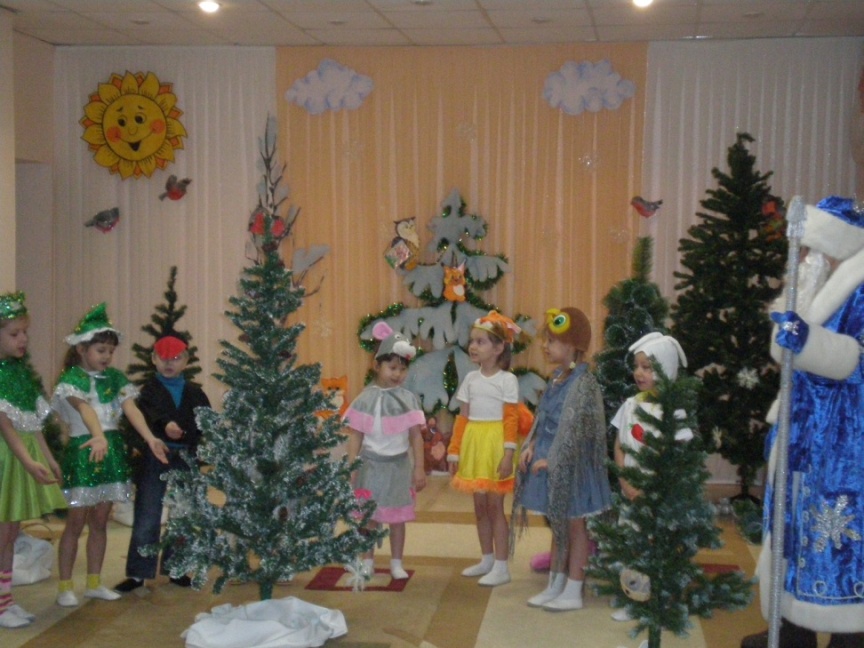 Проводил: Манько Л.О.                                                                 воспитатель по экологическому воспитаниюАдгамова М.В,музыкальный руководительдекабрь,2011г.Цель:  усвоение детьми норм экологически правильного поведения в природе.Задачи:выявление  взаимосвязи  между растениями, животными и человеком;  выработка на этой основе экологически грамотного поведения в окружающей среде, с другими людьми;  формировать  умение организовывать свой досуг, без ущерба природе.Действующие лица:- автор;-мальчик Петя;-Сова;- Заяц;- Ёжик;- Белка;- Клёст;- Мышь;- Ёжик;- Белка;- Клёст;- Мышь;- Дед Мороз.Автор.Под музыку выбегают ёлочки и танцуют.Однажды тихим зимним вечером На лесном пригорке,Веселились елкиВозле старой ели (пауза)Ночью ёлки начинают Игры, танцы до зари.А когда рассвет встречают К ним зверюшки прибегают (пауза)Свою сказку начинают (пауза)Эта сказка-небылица.Все, что в сказке говорится, В жизни может приключиться.Звучит веселая музыка, появляется мальчик Петя.Петя.Ёлку вырублю в лесу,Ее друзьям я понесу,Будем ёлку наряжать,Будем петь и танцевать.(Идет по лесу, видит елочку.)В лесу я вижу елочку, Зелененькую челочку.Смолистую, здоровую,Полутораметровую.Сейчас я быстро размахнусь,Ножкой правой обопрусь,Быстро елочку срублю,Ведь так много их в лесу.Только размахнулся, вдруг из веток ели появляется Сова.Сова.Слушай, Петя, погоди,Нашу ёлку не руби.Эта ёлка – всем нам дом,Под ней дружно мы живём.(Сова украшает ёлку снежинками)Петя.Никого не вижу я.Где же дружная семья?Лучше мне её срубить,Дома в бусы нарядить.Ладно, совушка летайСвою елку украшай.Автор.Петя дальше лес обходитЕлку новую находит.Петя: только размахнулся, вдруг бежит заяц.Автор.По сугробам, по кустамСкачет заяц белый.Нет норы ни здесь, ни там:Что же зайцу делать?Он охотника боится,Он от страха весь дрожит.Заяц скачет, заяц мчится,Заяц к ёлочке бежит.Заяц.Спрячь меня, елочка, поскорей!Спрячь меня, зеленая, пожалей!Автор.И накрыла быстроЁлочка ветвямиБедного зайчишкуС длинными ушами.Автор.Петя дальше лес обходитЁлку краше всех находитПетя.Сейчас я быстро размахнусь,Ножкой правой обопрусь,Быстро елочку срублю,Ведь так много их в лесу.Ёжик (недовольный, что его разбудили).Я ежик-ежонок,Колючий бочонок.Я под ёлкой до весныСладко сплю и вижу сны.Ёлку хочет, кто срубитьИ мой домик погубить?(Ёжик ложится спать под елку)Петя.Спи ёжонок сладким сномЭта ёлочка твой дом.Автор.Петя глубже в лес пошел елкуЁлку пышную нашел. Петя.Сейчас я быстро размахнусь,Ножкой правой обопрусь,Быстро елочку срублю,Ведь так много их в лесу.(Петя отходит в сторону)Белка.С елкой нашей мы друзья:Шишками питаюсь я,Здесь большая кладовая,Где с весны я запасаюОрехи, шишки и грибыДля любимой детворы.(Белка собирает в корзину шишки)Петя.Не буду ёлочку рубить.Бельчатам негде будет жить.Автор.Петя дальше в лес пошел елку стройную нашелПетя.Сейчас я быстро размахнусь,Ножкой правой обопрусь,Быстро елочку срублю,Ведь так много их в лесу.Клест.(Вылетает с гнездышком, а в нем птичьи яйца)К вам сюда я прилетел,Деток вывести хотел.Укрывшись в лапах еловых,Им тепло, как в одеялах пуховых!Петя, а ты хочешь елку погубитьИ меня осиротить?Петя.Не буду клёст тебе мешать.Пойду другую ёлочку искать.Автор.Елок много обошел и краше елки не нашел.Петя.Сейчас я быстро размахнусь,Ножкой правой обопрусь,Быстро елочку срублю,Ведь так много их в лесу.Мышь.Прибегаю я сюда,Чтоб найти здесь семена.И в большие холодаБуду я сыта всегда. (Мышь под елкой собирает семена)Петя.Ну, как мне быть?Где же ёлочку срубить?Появляется Дед Мороз (звучит музыка)Дед Мороз.Ну, что, Петя?За тобой я наблюдаюИ все планы твои знаю.Всех я в праздник награжу,А тебя я застужу.(Петя испуганно потирает нос)Петя.Ах, уже отмерз мой нос!Не губи, меня, Мороз!Дед Мороз.Тебя в ледышку превращу.Ну, а может быть, прощу.Петя. Если что? Если кто? Если как?Дед Мороз.А вот так! Обещай мнеНаших елок не рубить,В них зверушки будут жить.Лучше елки охраняйИ в лесу их наряжай!Звери (хором)А может, Дедушка Мороз,Простим его, дремучего?Пусть веселится вместе с намиПод елочкой колючею! Петя. Звери, Дед Мороз проститеИ остаться разрешите!Буду я вас охранятьИ в обиду не давать!Дед Мороз.Пахнет хвоей елка наша,В новый год она все краше. И не смейте никогдаГубить природное дитя!Все (встают в хоровод и поют песню)1.Долго будет с нами жить.Нет! Не будем мы рубитьЕлочку другую,Елочку живую!Припев:Она ведь настоящая,Зеленая, блестящая.Высокая, наряднаяЕлка ненаглядная!2.Пусть она в лесу живет,Веселится в Новый год,Солнышко встречает,Землю украшает!Звери (хором)Призываем мы всех вас: не губите елей!Они потешат вас не раз в белые метели.Дед МорозКаждый раз под Новый годИдя за елкой в путь, Сказку, рассказанную нами, Дружочек, не забудь. Сказка учит доброте, Быть природе другом. По-другому жить нельзя.Помни:  мы – одна семья!Список использованной литературы:Журнал Педсовет  №10  2011год «Сказка про то, как Петя в лес за елкой ходил», авторы Н.М. Бунина, С.В. Васенева, Н.А.Степанова.